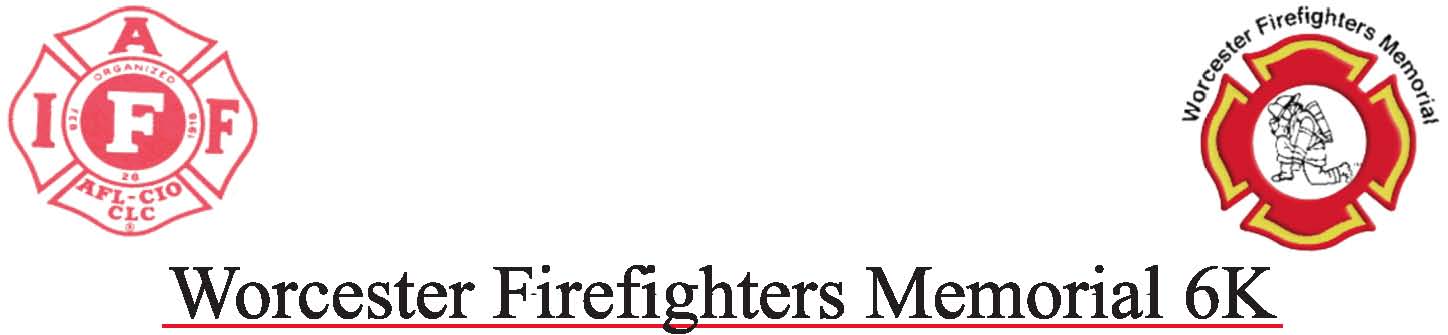       87 Mark Bradford Dr.  Holden 01520 *774-696-1826 * Fax 508-829-2473 WFD6K Sunday June 12Th, 11:30 / 1K youth 11:00Charities this year:            		Genesis Club - Community Harvest – NEADS - WFD Scholarship Fund                                               American Foundation for Suicide Preventionwww.wfd6k.com                                 Race starts and ends at Institute Park, Salisbury St, Worcester First Name: _______________________Last Name: ______________________________Age on race day: _____ Circle Gender: Male     Female   Emergency Phone: _____________________Street: ________________________________________City: ___________________________State: ________ Zip: _______ Team name: ______________________________ Public Safety: ________________________T-shirt Size:    			Small       Medium       Large       Extra LargeCircle:      	6K Run    		Memorial Walk   		Youth 1KEMAIL: __________________________________________________________________________Make Checks payable to: WFD6K	$32 6K/Walk - $20 1K    Do not mail in after 6/6/16Mail to: 87 Mark Bradford Dr, Holden, MA 01520	                                    Waiver: Waiver: In consideration of the acceptance of this entry. I hereby for myself, heirs, executors, and administrators, waive and release any and all rights and claims for damages I may have against the Worcester Fire Department 6K, Ground Control Software L.L.C., and its respective, parents, subsidiaries, affiliates, successors and assigns, the city of Worcester, The state of Massachusetts, USATF, sponsors, race officials, organizers and volunteers associates with this event for any injury that may occur as a result of my participation in this event. Further, I agree that any pictures or photographs taken of me by the Worcester Fire Department 6K, Tour de Worcester or their respective agents, in connection with this event are owned by the Worcester Fire Department 6K and Ground Control Software L.L.C., and I waive all rights to inspect or approve the final product. I hereby irrevocably grant to the Worcester Fire Department 6K and Ground Control Software L.L.C. Inc, or their respective assigns, the right and permission to use or license the use my name, likeness, voice, image or photograph of me, gathered in connection with this event, in any media or manner for the purpose of promotion of Ground Control LLC events, and their programs, including this event. *If this release is for a minor, I confirm that I am the legal parent or guardian of the minor named below. I consent to the foregoing on behalf of such minor and personally join in the affirmance of representations set forth above.Signature (Parent or guardian must sign for participants under 18)  ____________________________________________                   
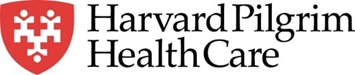 